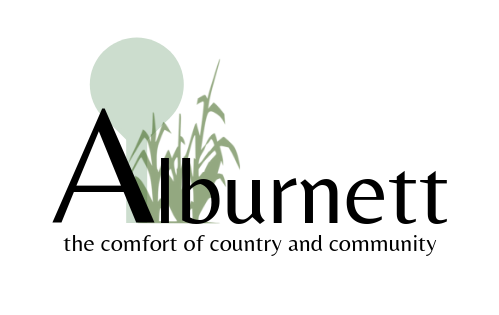 Notice of Public Meeting